Читайте в номере 2/2023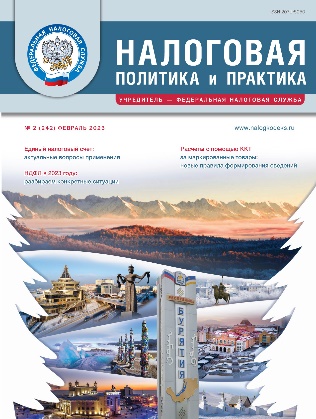 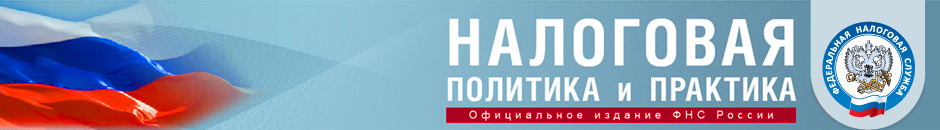 Официальное информационно-аналитическое изданиеФНС РоссииНадежный и достоверный источникпрофессиональной налоговой информации Подписка: тел./факс: +7(495) 745-2966; www.nalogkodeks.ru;e-mail: npp2012@yandex.ru; npp2041@yandex.ru● Освещает вопросы налоговой политики и практического применения норм налогового законодательства● Знакомит налогоплательщиков с решениями ФНС России в сфере налогового администрированияи нормативного регулирования● Консультирует по проблемным аспектам налогообложения● Освещает вопросы налоговой политики и практического применения норм налогового законодательства● Знакомит налогоплательщиков с решениями ФНС России в сфере налогового администрированияи нормативного регулирования● Консультирует по проблемным аспектам налогообложения«Интерактивные сервисы помогают налогоплательщикам сэкономить время и создают наиболее комфортные условия для взаимодействия с налоговыми органами»Начальник Управления интерактивных сервисов ФНС России А.А. Григоренко в интервью рассказал о том, что такое промостраница и для чего она предназначена, какие новые онлайн-сервисы появились на сайте Службы в прошлом году и какие новые функции обрели известные и популярные сервисы.Расчеты с помощью ККТза маркированные товары: новые правила формирования сведенийНачальник организационно-методологического отдела Управления оперативного контроля ФНС России А.А. Батарин разъяснил новые нормы постановления Правительства РФ от 21.02.2019 № 174, вступающие в силу с 1 марта 2023 г., а также декабрьские изменения, внесенные в Федеральный закон от 22.05.2003 № 54-ФЗ о применении ККТ.Электронный документооборотв 2022—2023 годах: результаты и перспективыЗаместитель начальника Управления электронного документооборота ФНС России И.В. Присяжнюк разъяснил различные ситуации представления доверенности в электронной форме в машиночитаемом виде.НДФЛ в 2023 году: разбираем конкретные ситуацииЗаместитель начальника Управления налогообложения доходов физических лиц и администрирования страховых взносов ФНС России В.Д. Волков разъяснил актуальные вопросы исчисления НДФЛ, получения налоговых вычетов, представления налоговой отчетности.Единый налоговый счет: актуальные вопросы примененияС 2023 года согласно Федеральному закону от 14.07.2022 № 263-ФЗ действует единый налоговый счет, на котором все обязанности налогоплательщика консолидируются в единую сумму для расчетов с бюджетом, в связи с чем снимаются проблемы зачетов, излишних пеней или технических долгов. Уплата налогов стала проще, но у налогоплательщиков возникают вопросы. На самые актуальные из них ответила начальник Управления по работе с задолженностью ФНС России Н.В. ШалыгинаНовейшие разъясненияпо проблемным вопросам налогообложения имущества коммерческих организацийи индивидуальных предпринимателейНачальник Управления налогообложения имущества ФНС России А.В. Лащёнов ответил на актуальные вопросы налогообложения имущества коммерческих организаций и индивидуальных предпринимателей, основываясь на разъяснениях, направленных по этим вопросам Минфином России и ФНС России.